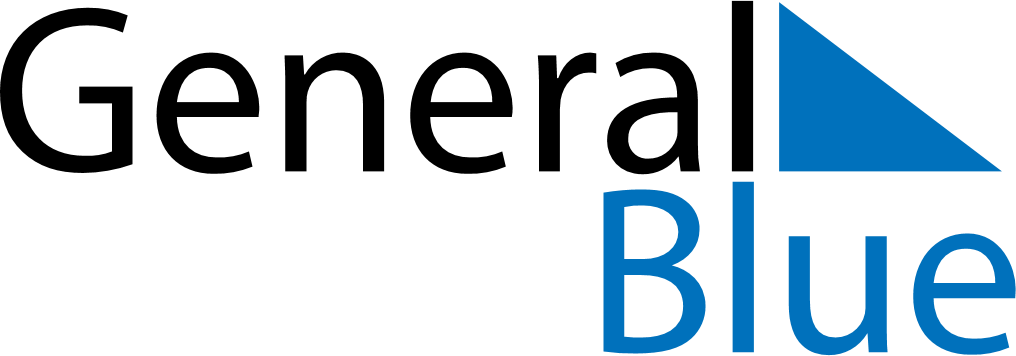 May 2019May 2019May 2019May 2019AngolaAngolaAngolaSundayMondayTuesdayWednesdayThursdayFridayFridaySaturday12334Labour Day56789101011Mother’s Day1213141516171718192021222324242526272829303131